Об утверждении методики прогнозирования поступлений доходов в бюджет Старонижестеблиевского сельского поселения Красноармейского района на 2021 год и плановый период 2022-2023 года В соответствии с пунктом 1 статьи 160.1 Бюджетного кодекса Российской Федерации, постановлением Правительства Российской Федерации от 5 июня 2019 года № 722«О внесении изменений в общее требование к методике прогнозирования поступлений доходов в бюджеты бюджетной системы Российской Федерации», Уставом Старонижестеблиевского сельского поселения Красноармейского района, Положением о бюджетном процессе Старонижестеблиевского сельского поселения Красноармейского района                              п о с т а н о в л я ю:1. Утвердить методику прогнозирования поступлений доходов в бюджет Старонижестеблиевского сельского поселения Красноармейского района, согласно приложения.2. Главному специалисту отдела по бухгалтерскому учету и финансам администрации Старонижестеблиевского сельского поселения Красноармейского района Корневой Л.Е. разработать методику прогнозирования поступлений доходов в бюджет Старонижестеблиевского сельского поселения Красноармейского района.3. Контроль за выполнением настоящего постановления оставляю за собой.4. Постановление вступает в силу со дня его подписания.Исполняющий обязанности главыСтаронижестеблиевского сельского поселения Красноармейского района                                                               Е.Е. Черепанова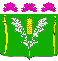 АДМИНИСТРАЦИЯСТАРОНИЖЕСТЕБЛИЕВСКОГО СЕЛЬСКОГО ПОСЕЛЕНИЯ КРАСНОАРМЕЙСКОГО РАЙОНАПОСТАНОВЛЕНИЕАДМИНИСТРАЦИЯСТАРОНИЖЕСТЕБЛИЕВСКОГО СЕЛЬСКОГО ПОСЕЛЕНИЯ КРАСНОАРМЕЙСКОГО РАЙОНАПОСТАНОВЛЕНИЕ«_05__»___11____2020 г.№ ___156__станица Старонижестеблиевскаястаница Старонижестеблиевская